Инструкция по подключению к сервису электронной почты домена электронной почты adm.kaluga.ruОбщие сведенияСервис электронной почты домена электронной почты adm.kaluga.ru (далее - Сервис) построен на основе продукта Microsoft Exchange Server.Размер почтового ящика электронной почты, предоставляемого Сервисом (далее - Ящик): 50 Мб.Ограничение размера пересылаемого сообщения электронной почты: 25 Мб.Для ввода реквизитов аккаунта (логин/пароль, имя/пароль) при аутентификации в Сервисе используется следующее имя домена: REGADM.Для аутентификации необходимо использовать информацию из колонок Логин и Пароль в соответствии с полученным списком.Способы использования СервисаСуществует два способа использования Сервиса из сети Интернет с помощью:веб-интерфейса через веб-браузер;приложения Outlook посредством технологии Outlook anywhere.Преимущества и недостатки способов использования СервисаВеб-интерфейс через веб-браузер.Преимущества:не требуется установки дополнительно программного обеспечения;возможность подключения с различных платформ (Windows, Linux, Android, IOS, MacOS и т.д.);одновременное использование с нескольких устройств.Недостатки:не все веб-браузеры поддерживают полный предоставляемый Сервисом функционал;необходимо осуществлять контроль свободного места Ящика (вовремя производить удаление старых сообщений);нет возможности экспорта сообщений электронной почты для дальнейшего использования после очистки Ящика.Outlook посредством технологии Outlook anywhere.Преимущества:полная поддержка функционала, предоставляемого сервисом;возможность реализовать настройки для автоматической выгрузки электронной почты из Сервиса на локально установленный Microsoft Outlook с последующим удалением из Ящика – автоматическая очистка Ящика. При этом количество хранимой электронной почты ограничено только свободным местом на компьютере с установленным Microsoft Outlook.Недостатки:требуется установка дополнительного программного обеспечения Microsoft Outlook;возможно использование только на предварительно настроенных компьютерах;возможность использования только на одном компьютере. Настроить на нескольких компьютерах возможно, но смысла в этом нет, так как «забирать» почту будет тот компьютер, который подключится первым. При этом в разные моменты времени «первыми» могут быть разные компьютеры. В конечном итоге сообщения электронной почты будут храниться частично на одном, частично на другом и так далее компьютерах;Рекомендации по выбору способа использования СервисаК использованию рекомендуется способ с реализацией технологии Outlook anywhere.Настройки для использования Сервиса посредством веб-интерфейса через веб-браузерНа используемом устройстве загрузите веб-браузер;В адресной строке веб-браузера введите URL адрес Сервиса: https://thor.admoblkaluga.ru/owa/;Должна открыться следующая страница: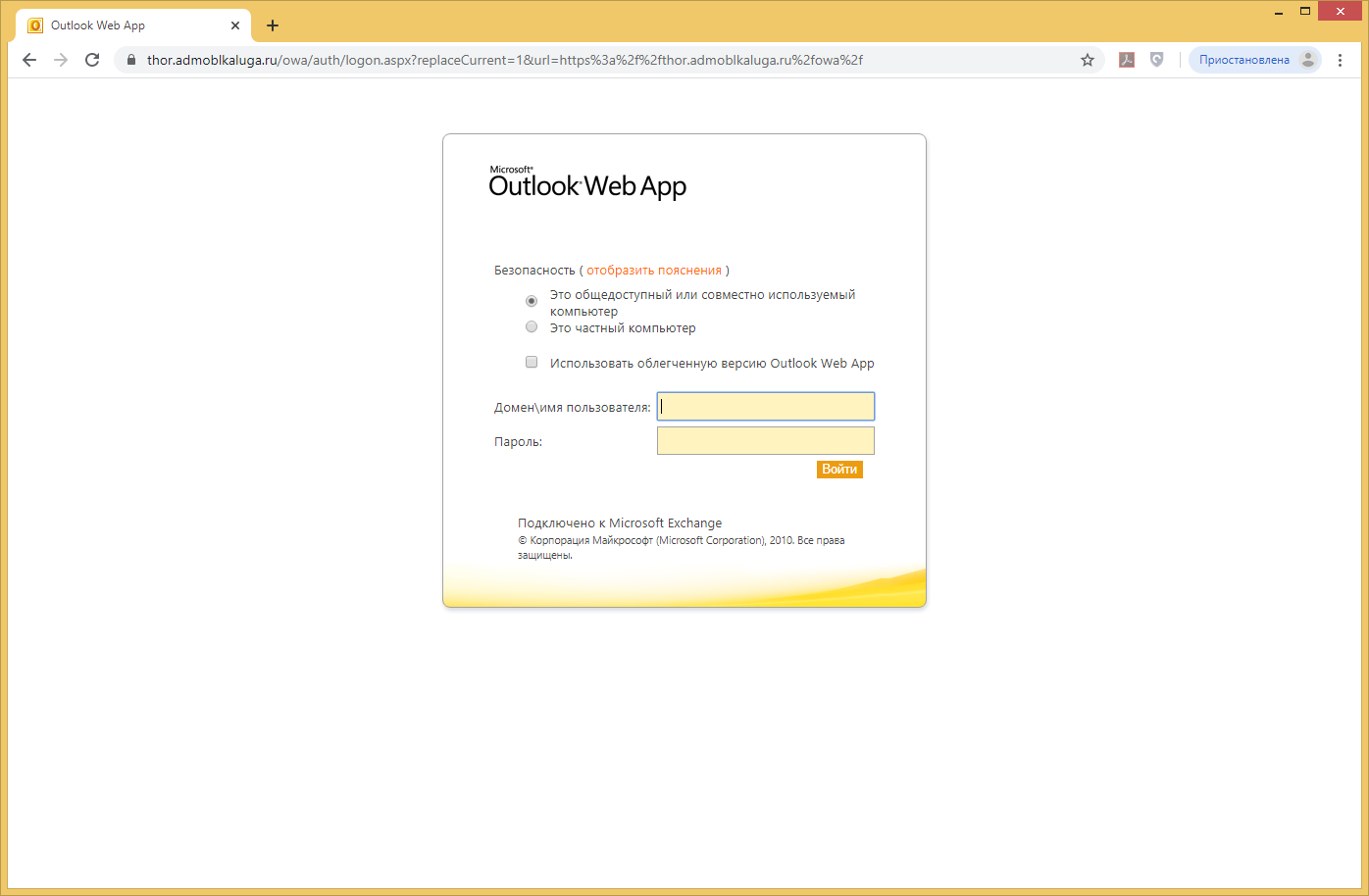 В поле «Домен\имя пользователя:» введите домен REGADM (из пункта 1.4), затем знак «\»  и Логин, без пробелов. Например если выдан Логин:petroshin, то в поле необходимо ввести: REGADM\petroshin.В поле «Пароль:» введите пароль и нажмите кнопку «Войти».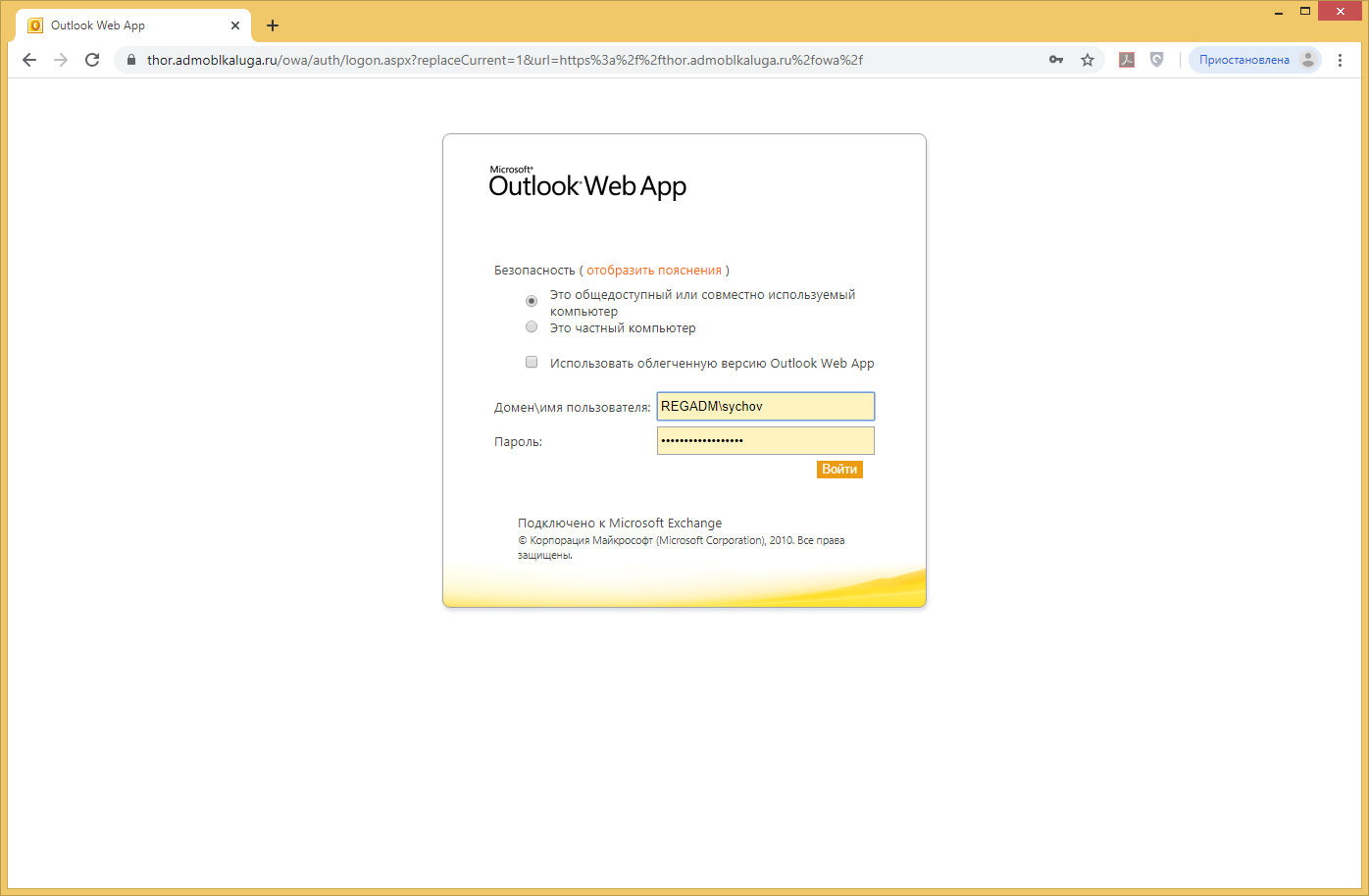 Воспользуйтесь возможностями Сервиса;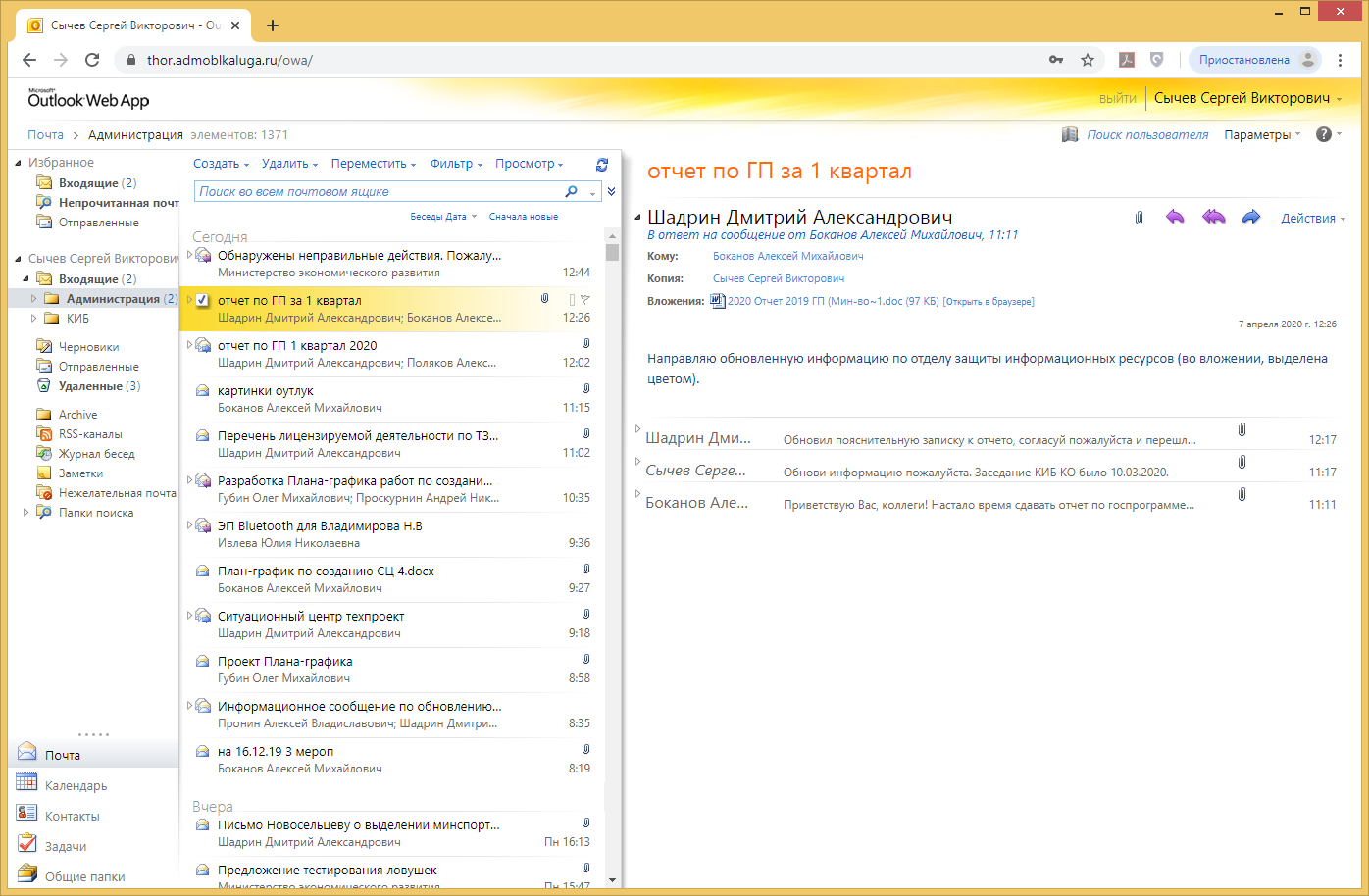 Для завершения использования Сервиса нажмите кнопку «Выйти».Настройки для использования Сервиса посредством Outlook с использованием технологии Outlook anywhereНа настраиваемом компьютере должно быть предустановлено программное обеспечение Microsoft Outlook (рекомендуется версии 2010 и выше);При первом запуске программного обеспечения Microsoft Outlook будет предложено произвести настройку учетной записи;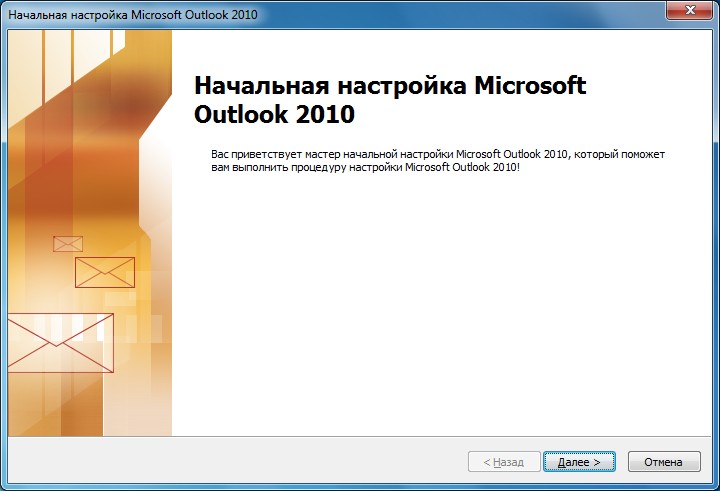 Нажать кнопку «Далее»;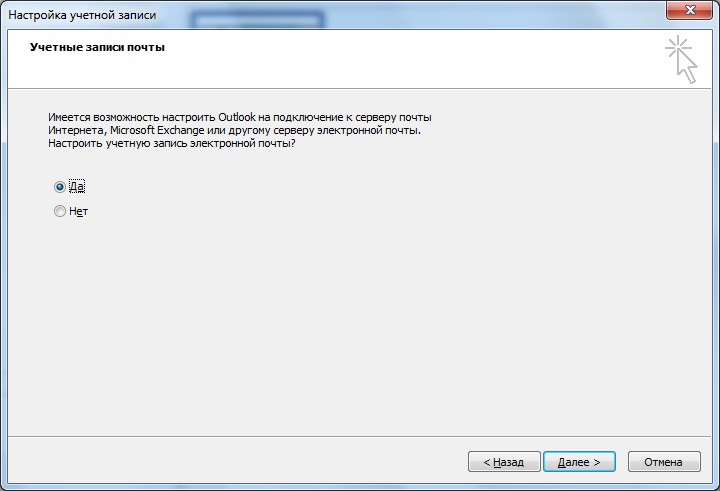 Нажать кнопку «Далее»;В следующем окне необходимо заполнить форму по образцу. В поле «Ваше имя:» указать ФИО или ФИ. В поле «Адрес электронной почты:» указывается адрес, состоящий из «Логин», полученного от администратора Сервиса, с приставлением домена электронной почты «@admoblkaluga.ru». Например если выдан Логин:petroshin, то адрес электронной почты будет petroshin@admoblkaluga.ru.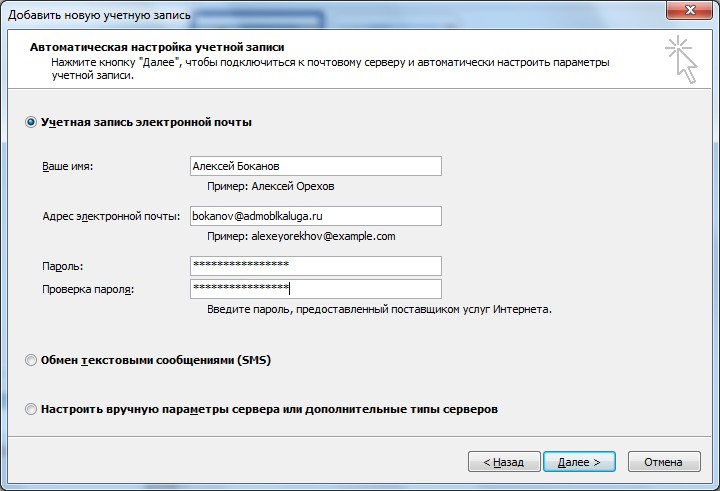 Нажать кнопку «Далее»;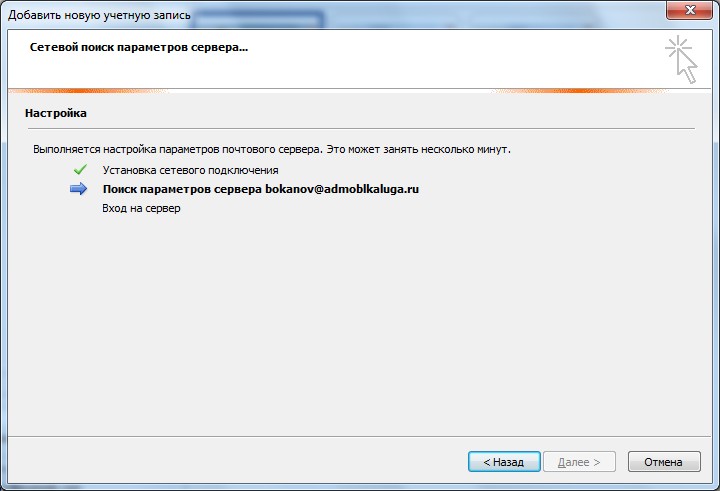 Дождаться успешного выполнения и нажать кнопку «Готово»;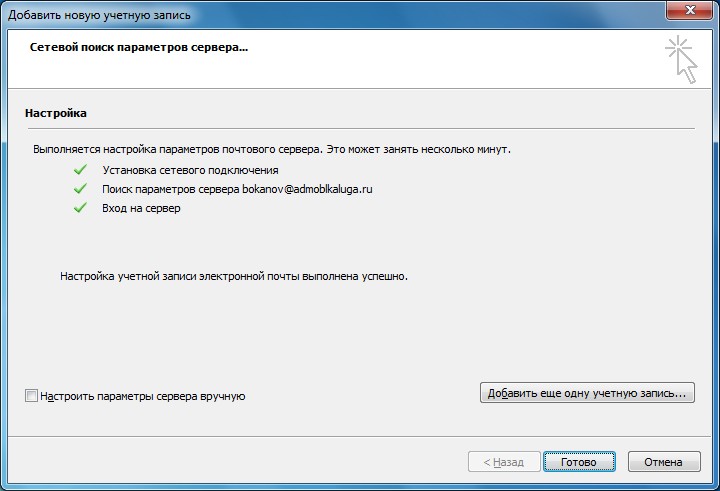 Воспользуйтесь возможностями Сервиса;Для завершения использования Сервиса закройте окно Microsoft Outlook.Во время настройки учетной записи или при первом запуске Microsoft Outlook сразу после настройки учетной записи система может дополнительно запросить аутентификацию на Сервисе.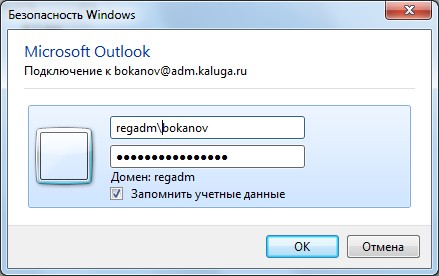 В первом поле необходимо ввести домен REGADM (из пункта 1.4), затем знак «\»  и Логин, без пробелов. Во втором – пароль, соответствующий данной учетной записи.Дополнительная информацияПри использовании сервиса необходимо учитывать, что переполнение Ящика приведет к невозможности получения и отправки новых сообщений электронной почты. Кореспондентам будет возвращаться сообщение, содержащее информацию об ошибке «Почтовый ящик получателя переполнен».Для предотвращения переполнения Ящика после удаления ненужных писем из папок «Входящие» и «Отправленные» обязательно очищайте папку «Удаленные».